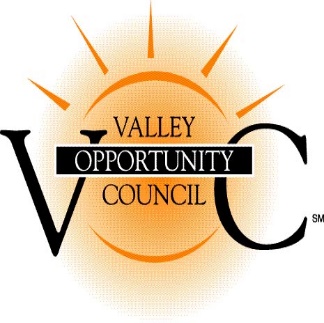 Valley Opportunity Council Job PostingHiSET Instructor, 28 hrs/wk for 38 wks/yr. Pro-rated sick, vacation and holiday time.Teach two adult education classes to adults: one HiSET preparation class and one small group tutorial class. Position currently fully online, w/planned return to in-person learning in Fall 2021. Classes conducted over Zoom and in Google Classroom. Generous paid prep and PD time.Required qualifications: BA/BS and min. 2 years teaching experience, preferably with adults.  Must be comfortable teaching both math and writing. Must be able to teach and work online.Preferred qualifications: Experience teaching an online or blended learning class.Please e-mail RESUME and COVER LETTER to: Natali Flores, Human Resources Director, Valley Opportunity Council Adult Education, Chicopee:  nflores@valleyopp.com  Applications without a cover letter will not be reviewed.  Applications will be accepted until the position is filled.A background screening/ is required.The Valley Opportunity Council is an Affirmative Action/Equal Opportunity Employer.